BulletinThe Invercargill Parish of the Methodist Church of New Zealand.Te Hahi Weteriana o Aotearoa.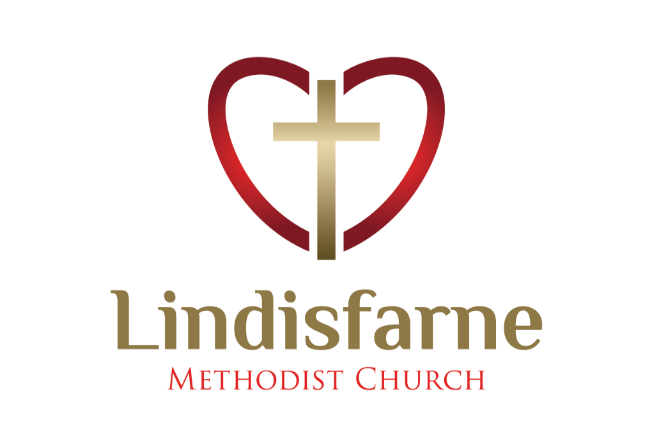 Lindisfarne Methodist Church, Worship and Community Centre.22 Lindisfarne Street.  Invercargill 9812                Phone    216-0281.e-mail: office@lindisfarne.org.nz         Website:  www.lindisfarne.org.nz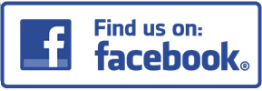  Lindisfarne Methodist Church.Sunday August 8th 2021.10.00am: Lindisfarne Service led by the Reverend Peter Taylor.1.00pm: Tongan Service.1.00pm: Fijian Service.2.00pm: Peacehaven Service led by the Reverend Peter Taylor.Prayer- MeditationUnless the Lord builds the house, the builders labour in vain. Unless the Lord watches over the city, the watchman stands guard in vain. Psalm 127 vs 1We pray, Lord, watch over your people and our city.Cheese RollsIf you missed out or if you have already eaten all you bought, we will be making a limited number more on Thursday 26th August.Same price, same great taste.Orders close on Sunday 22 August.If you take a form to collect orders, please make sure you sign the cover sheet.Update EmailMost Sundays Peter sends out an Update email with bits of news and a printable copy of the service. 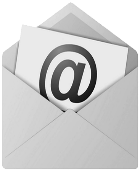 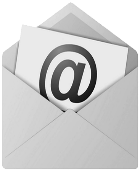 The mailing list Peter uses originated during lockdown to keep us all in touch. If you have not been getting these Updates, have an email address and want to receive them, please let Peter have those details and he will add you to the group.Our WebsiteWe are reminded that our Website is regularly updated with lots of information. For example: If you wish to know about coming events or want a current bulletin (in colour!) just enter this address into Google or Microsoft Edge -www.lindisfarne.org.nzThursday 26th August  -  Mark it on your calendar1.30 pm Making cheese rolls.      Many helpers needed.                    Orders can be collected fresh between 4.00 and 6.00pmor frozen after our service on Sunday 29th August.7.00 pm  	Recital by the South City Choir	Light refreshments. $5 please to cover costs.The South City Choir, conducted by Sharon Taylor, practises each week in our lounge. We are invited to hear a special programme they have prepared.Other members of the choir you will recognise –Peter, Graeme, Dot, Carolyn M, Christine, Jessie, Jemma,ROSTER FOR SUNDAY DUTIES.CENTRE DUTIESSome Invercargill Parish Key PersonnelPresbyter & Parish Council Chairman 	Reverend Peter Taylor 216 0281Parish Council Secretary		Carolyn WestonParish Stewards			Sarah Jenkin, Evelyn Cruickshank, Carolyn McDonaldTreasurer			David LittleParish Council Congregational Representatives				Margaret Brass, Mags Kelly, Darren Weston Bookings			Phone Office 216 0281Prayer Chain Co-ordinator	Mags KellyBulletin Editors			Peter Lankshear, Margaret BrassCommittee Convenors    Pastoral/Outreach – Noeline Collie    (Pastoral Care Team – Betty Snell)    Finance/Property – Cam McCulloch  (Health & Safety – Darren Weston)	    Worship/Education – Neil CruickshankCalendarCalendarCalendarSunday 8th August10.00am1.00pm1.00pm2.00pm2.00pmLindisfarne Service led by the Reverend Peter Taylor.Fijian Service.Tongan Service.Peacehaven Service led by the Reverend Peter TaylorPrivate Booking.Monday 9th 5.30pmGirl Guiding NZ.Tuesday 10th 2.00pmStudy Group.Wednesday 11th  7.00pm7.30pmNorth Invercargill Bowls.Choir Practice.Thursday 12th10.00am 11.00am1.30pm7.00pmCraft Circle.Cargill Home Service led by the Reverend Peter TaylorSit and Be Fit.South City Choir PracticeFriday 13th 5.00.pmSet up for Saturday.Saturday 14th 5.00pmTwo Private Bookings. Sunday 15th  August10.00am1.00pm4.00pmLindisfarne Service led by the Reverend Peter Taylor.Tongan Service.Private BookingSundayAugust 8thAugust 15thAugust 22ndAugust 29th August 29th DOOR AND WELCOMECam and MurielMcCullochMags KellyDot AndersonCarolyn andChris McDonaldMargaret BrassBarbara RichardsonMargaret BrassBarbara RichardsonVANFindlay CollieIan FindlayDaphne SalterBryon KingBryon KingMORNING TEABryon and Dorothy KingSharon TaylorSarah JenkinKeith and Carol McKenzieNeil and Daphne SalterNeil and Daphne SalterFLOWERSIta SafoleRaewyn BirssDorothy KingMags KellyMags KellyNOTICESCarolyn McDonaldSarah JenkinEvelyn CruickshankEvelyn CruickshankSarah JenkinCRECHEBetty SnellCarol McKenziePetra WestonSharon TaylorSharon TaylorKIDS KLUBAnnette LittleCarla WerderHartley and Amanda HareRaewyn BirssRaewyn BirssWEEK OFLAWNSSECURITYAugust 9th – August 15th Neil SalterDarren WestonAugust 16th - August 22nd Ian FindlayHartley HareAugust 23rd – August 29th Bryon KingDaphne SalterAugust 30th – September 5th Nicol MacfarlaneMargaret Brass